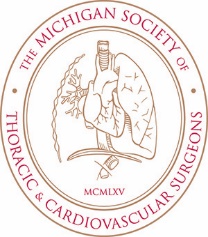 Hospital Name:Submitted by:Date:2023 MSTCVS VBR Measure #1*Reimbursement will not be awarded without evidence that a plan was implemented and/or if no reports are submitted2023 MSTCVS VBR Measure #1*Reimbursement will not be awarded without evidence that a plan was implemented and/or if no reports are submitted2023 MSTCVS VBR Measure #1*Reimbursement will not be awarded without evidence that a plan was implemented and/or if no reports are submitted2023 MSTCVS VBR Measure #1*Reimbursement will not be awarded without evidence that a plan was implemented and/or if no reports are submitted2023 MSTCVS VBR Measure #1*Reimbursement will not be awarded without evidence that a plan was implemented and/or if no reports are submittedVBR Quality Initiative:Percentage of patients with Invasive mediastinal staging for patients undergoing lung cancer resectionPercentage of patients with Invasive mediastinal staging for patients undergoing lung cancer resectionPercentage of patients with Invasive mediastinal staging for patients undergoing lung cancer resectionPercentage of patients with Invasive mediastinal staging for patients undergoing lung cancer resectionTarget Patient Population:Clinical IB or greater, lobectomy, segmentectomy, or pneumonectomyClinical IB or greater, lobectomy, segmentectomy, or pneumonectomyClinical IB or greater, lobectomy, segmentectomy, or pneumonectomyClinical IB or greater, lobectomy, segmentectomy, or pneumonectomyBaseline Data:2023 Goal:66%66%66%66%Results:Q1 2023:Q2 2023:Q3 2023:Jan-Sept 2023:Was the progress of this QI reviewed by a multidisciplinary team?If yes, please list disciplines:Please describe all interventions and strategies and when they were implemented:Please describe any challenges or barriers that were encountered and how your team overcame them:Additional information, comments, or observations:2023 MSTCVS VBR Measure #2*Reimbursement will not be awarded without evidence that a plan was implemented and/or if no reports are submitted2023 MSTCVS VBR Measure #2*Reimbursement will not be awarded without evidence that a plan was implemented and/or if no reports are submitted2023 MSTCVS VBR Measure #2*Reimbursement will not be awarded without evidence that a plan was implemented and/or if no reports are submitted2023 MSTCVS VBR Measure #2*Reimbursement will not be awarded without evidence that a plan was implemented and/or if no reports are submitted2023 MSTCVS VBR Measure #2*Reimbursement will not be awarded without evidence that a plan was implemented and/or if no reports are submittedVBR Quality Initiative:Percentage of patients with pathologic sampling of 3 mediastinal and 1 hilar lymph node station at the time of lung cancer resectionPercentage of patients with pathologic sampling of 3 mediastinal and 1 hilar lymph node station at the time of lung cancer resectionPercentage of patients with pathologic sampling of 3 mediastinal and 1 hilar lymph node station at the time of lung cancer resectionPercentage of patients with pathologic sampling of 3 mediastinal and 1 hilar lymph node station at the time of lung cancer resectionTarget Patient Population:Lobectomy, segmentectomy and pneumonectomyLobectomy, segmentectomy and pneumonectomyLobectomy, segmentectomy and pneumonectomyLobectomy, segmentectomy and pneumonectomyBaseline Data:2023 Goal:80%80%80%80%Results:Q1 2023:Q2 2023:Q3 2023:Jan-Sept 2023:Was the progress of this QI reviewed by a multidisciplinary team?If yes, please list disciplines:Please describe all interventions and strategies and when they were implemented:Please describe any challenges or barriers that were encountered and how your team overcame them:Additional information, comments, or observations:2023 MSTCVS VBR Measure #3*Reimbursement will not be awarded without evidence that a plan was implemented and/or if no reports are submitted2023 MSTCVS VBR Measure #3*Reimbursement will not be awarded without evidence that a plan was implemented and/or if no reports are submitted2023 MSTCVS VBR Measure #3*Reimbursement will not be awarded without evidence that a plan was implemented and/or if no reports are submitted2023 MSTCVS VBR Measure #3*Reimbursement will not be awarded without evidence that a plan was implemented and/or if no reports are submitted2023 MSTCVS VBR Measure #3*Reimbursement will not be awarded without evidence that a plan was implemented and/or if no reports are submittedVBR Quality Initiative:Percentage of cases with both date of CT of concern and date of surgeon consult recorded Percentage of cases with both date of CT of concern and date of surgeon consult recorded Percentage of cases with both date of CT of concern and date of surgeon consult recorded Percentage of cases with both date of CT of concern and date of surgeon consult recorded Target Patient Population:Lobectomy, segmentectomy, pneumonectomy and therapeutic wedge resectionLobectomy, segmentectomy, pneumonectomy and therapeutic wedge resectionLobectomy, segmentectomy, pneumonectomy and therapeutic wedge resectionLobectomy, segmentectomy, pneumonectomy and therapeutic wedge resectionBaseline Data:N/AN/AN/AN/A2023 Goal:80%80%80%80%Results:Q1 2023:Q2 2023:Q3 2023:Jan-Sept 2023:Was the progress of this QI reviewed by a multidisciplinary team?If yes, please list disciplines:Please describe all interventions and strategies and when they were implemented:Please describe any challenges or barriers that were encountered and how your team overcame them:Additional information, comments, or observations: